>.  1. Administrivia1.a Roll Call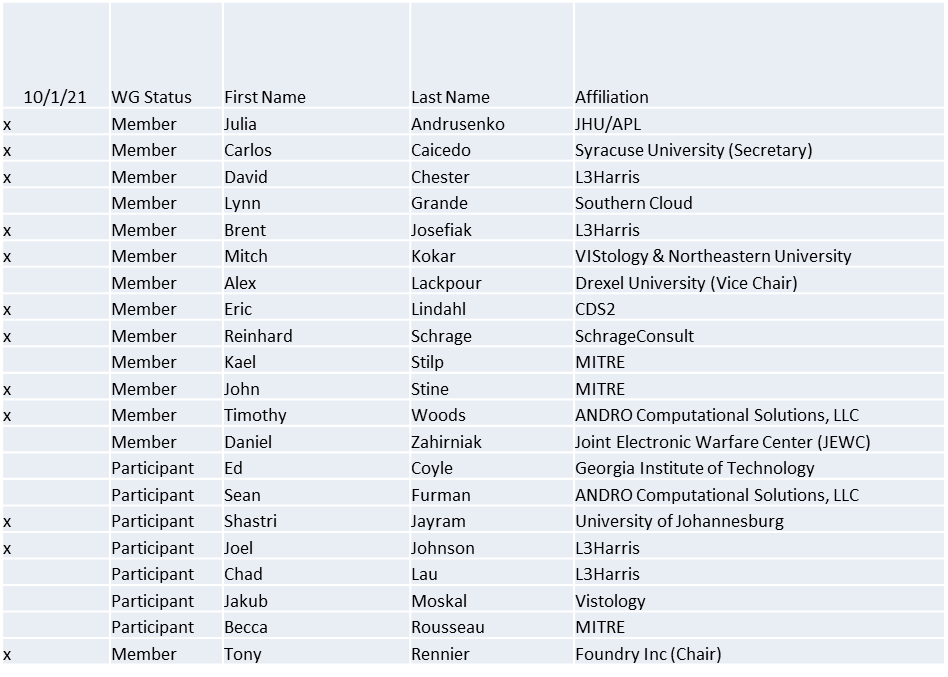 Quorum achieved1.b.  Approval of AgendaApproval of Agenda from 5-21-0015-00Mover: DaveSecond: ReinhardVote: UC1.c.  Copyright slides Copyright policy slides were presented. No comments came forward.1.d.  Patent slides / Notes on status Patent related slides were presented, no issues came forward1.e. Approval of recent minutesApproval of 9/3/21 WG minutes contained in Doc #: 5-21-00016-00-mins deferred to next meeting.2. Status of 1900.5 Revision9/3/218/6/21 MeetingDiscussed Black Box I/FQoS inputs? Or Spectrum Access Inputs? -> Consensus for BothConcern that leaving QoS out would be an issueNext Ad-hoc Meeting 9/3/2110/1/21Tim suggestion to start users stories is being put to practiceAgreed to additional meetings in the 2 of weeksiMeet was downConsidering a schedule for activities3.   Status of 1900.5.1Working on a useable and presentable versionScheduling an ad-hoc during Dec plenary – target 12/8/214. Status of 1900.5.2 RevisionPAR actions approved by NESCOM 9/23/21Reinitiating SA BallotLooking to recover first ballot members 5. Review of other DySPAN-SC activities DySPAN-SC December Plenary will be virtual12/6/21 -> 12/10/21P1900.5 plenary scheduling TBD6. 1900.5 marketing inputsN/A7. 1900.5 meeting planning and review1900.5 Revision Ad- hoc 10/1/21 1300-1430 ET1900.5 WG 11/5/21 0800-1000 ETDySPAN-SC Plenary 12/6/21 – 12/10/211900.5.1 on the 8th1900.5.2 review feedback1900.5R 1 or more8. AoB- DySPAN 2021 paper deadline missed this timeMeeting adjourned at 4 p.m. EDTan Working GroupIEEE DYSPAN-SC 1900.5TitleMeeting minutes 0258 for the P1900.5 Meetings of October 1, 2021DCN5-21-0023-00-minsDate Submitted12/6/2021Source(s)Carlos  Caicedo (Syracuse University)     email:     ccaicedo@syr.edu    AbstractMinutes for the IEEE 1900.5 meetings held on October 1, 2021NoticeThis document has been prepared to assist the IEEE DYSPAN-SC. It is offered as a basis for discussion and is not binding on the contributing individual(s) or organization(s). The material in this document is subject to change in form and content after further study. The contributor(s) reserve(s) the right to add, amend or withdraw material contained herein.ReleaseThe contributor grants a free, irrevocable license to the IEEE to incorporate material contained in this contribution, and any modifications thereof, in the creation of an IEEE Standards publication; to copyright in the IEEE’s name any IEEE Standards publication even though it may include portions of this contribution; and at the IEEE’s sole discretion to permit others to reproduce in whole or in part the resulting IEEE Standards publication. The contributor also acknowledges and accepts that IEEE DYSPAN SC may make this contribution public.Patent PolicyThe contributor is familiar with IEEE patent policy, as outlined in Section 6.3 of the IEEE-SA Standards Board Operations Manual <http://standards.ieee.org/guides/opman/sect6.html#6.3> and in Understanding Patent Issues During IEEE Standards Development <http://standards.ieee.org/board/pat/guide.html>.